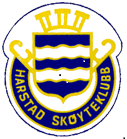 TERMINLISTE HARSTAD SKØYTEKLUBB 2017-201825.-26. Nov 17TestløpTromsø09.-10. Des 17KretsløpTromsø27. Des. 17Romjulsløp - AVLYSTHarstad06.-07. Jan 17VeteranmesterskapetGeithus IL10. Jan 18Onsdagsløp 1Harstad13.-14. Jan 18NNM Sprint med lagsprint og lagtempoTromsø 16. Jan 18SKØYTESKOLE DAG 1. 18.00-18.45Harstad17. Jan 18Onsdagsløp 2Harstad19.-21. Jan 18VM Allround for veteranerBaselga, Italia23. Jan 18SKØYTESKOLE DAG 2. 18.00-18.45Harstad24. Jan 18Åpen dag på banenHarstad27.-28. Jan 18NNM AllroundHarstad30. Jan 18SKØYTESKOLE DAG 3 M/ AVSLUTNING 18.00-19.30Harstad31. Jan 18Onsdagsløp 3Harstad03.-04. Feb 18Barentsmesterskap / BarentskampTromsø06 . Feb 18Klubbmesterskap DAG 1Harstad07. Feb 18Onsdagsløp 4 og Klubbmesterskap DAG 2Harstad10.-11. Feb 18Master Int.Berlin10.-11. Feb 18Kretsløp m / LangløpNarvik14. Feb 18Åpen dag på stadionHarstad16.-18. Feb 18LandsmesterskapetOslo VH17.-18. Feb 18Kretsløp alle klasserHarstad17.-18. Feb 18Masters Int. Single Dist, RacesHamar21. Feb 18Onsdagsløp 5Harstad22. Feb 18SKØYTESPORTENS DAG 17.30 – 20.00 Åpen KafeHarstad24.-25. Feb 18RESERVEDATO FOR EVNT UTSATT STEVNE24.-25. Feb 18SandefjordløpetHamar28. Feb 18Onsdagsløp 6Harstad 03.-04. Mars 18NNM EnkeltdistanserAlta03.-04. Mars 18VM sprint for veteranerMoskva10. Mars 18Kalles MinneløpSkjervøy16.-17. MarsLangløp ( om det er forhold)?